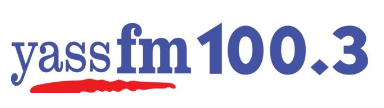                        COMMUNITY                       PARTICIPATION                             POLICYCommunity Radio Broadcasting Codes of PracticeReviewed: 20/06/2022                                            Yass FM Community Radio Association                                         Community Participation PolicyRATIONALE: The main purpose of Yass FM Community Radio Inc. is to provide a service to the general community, not only through entertainment, but to build community spirit through the promotion of community organisations and their activities. This involves making the studio open to participation by members of the community, both as individuals and as representatives of organisations.ENTERTAINMENT: Basic Principles:  In any community, musical tastes vary widely. Over the course of a week, Yass FM provides a wide spectrum of music-based programs to cater for these tastes.  Programming content will not at any time express prejudice on the basis of ethnicity, race, language, gender, sexuality, age, physical or mental ability, occupation, religious, cultural or political beliefs.COMMUNITY BUILDING: Yass FM Community Radio Inc. sees itself as an active part of the community it serves. The participation is two-way. 1. Through Open Days and invitations, members of the community are welcome to visit the studio at any time, and may observe programs going to air, and enjoy a guided tour of the studios. They will be encouraged to volunteer their services to Yass FM Community Radio Inc. in whatever role is appropriate to their skills and interests. 2. Membership will be open to all who apply, subject to Yass FM’s Constitution and Membership Policies. There will be no discrimination against persons on grounds of ethnicity, race, language, gender, sexuality, age, physical or mental ability, occupation, religious, cultural or political beliefs. 3. Training for a variety of roles in the organisation will be provided.4. Not-for-Profit organisations will have access to free programming, whether of community service announcements, interviews or regular programs. 5. Listeners and members have the right to query policy and comment on program quality and content and receive a positive response. 6. Yass FM Community Radio will take an active part in local events such as Festivals and Expos. 7. Yass FM Community Radio will join local groups such as Business Groups and use their contacts within other not-for-profit organisations to expand membership, participation and service provision. 8. Yass FM Community Radio will provide volunteers for local events such as Murrumbateman Field Days, Classic Yass and Can Assist events. 9. Yass FM Community Radio Inc. will continue to use a variety of ways to encourage community participation in the wider operations of the organisation.10. Yass FM will actively reach out to groups in the community on-air or by attending relevant meetings to ensure that as many groups as possible are able to access and benefit from Yass FM services.11. Yass FM will actively seek and publicise details of community event activities through an on-air Community Diary.12. Yass FM will use online and social media to augment its radio programmingDocuments Related to this Policy:Community Radio Codes of Practice Yass FM Community Radio Inc Constitution Yass FM Community Radio Inc. Policies Volunteer Membership PolicyProgramming policy Grievance and Mediation as per the ConstitutionHealth and Safety PolicyComplaints Policy Diversity PolicyGovernance PolicyAnti-Discrimination PolicyAnti-bullying Policy Social media Policy